Supplementary MaterialSupplementary Figures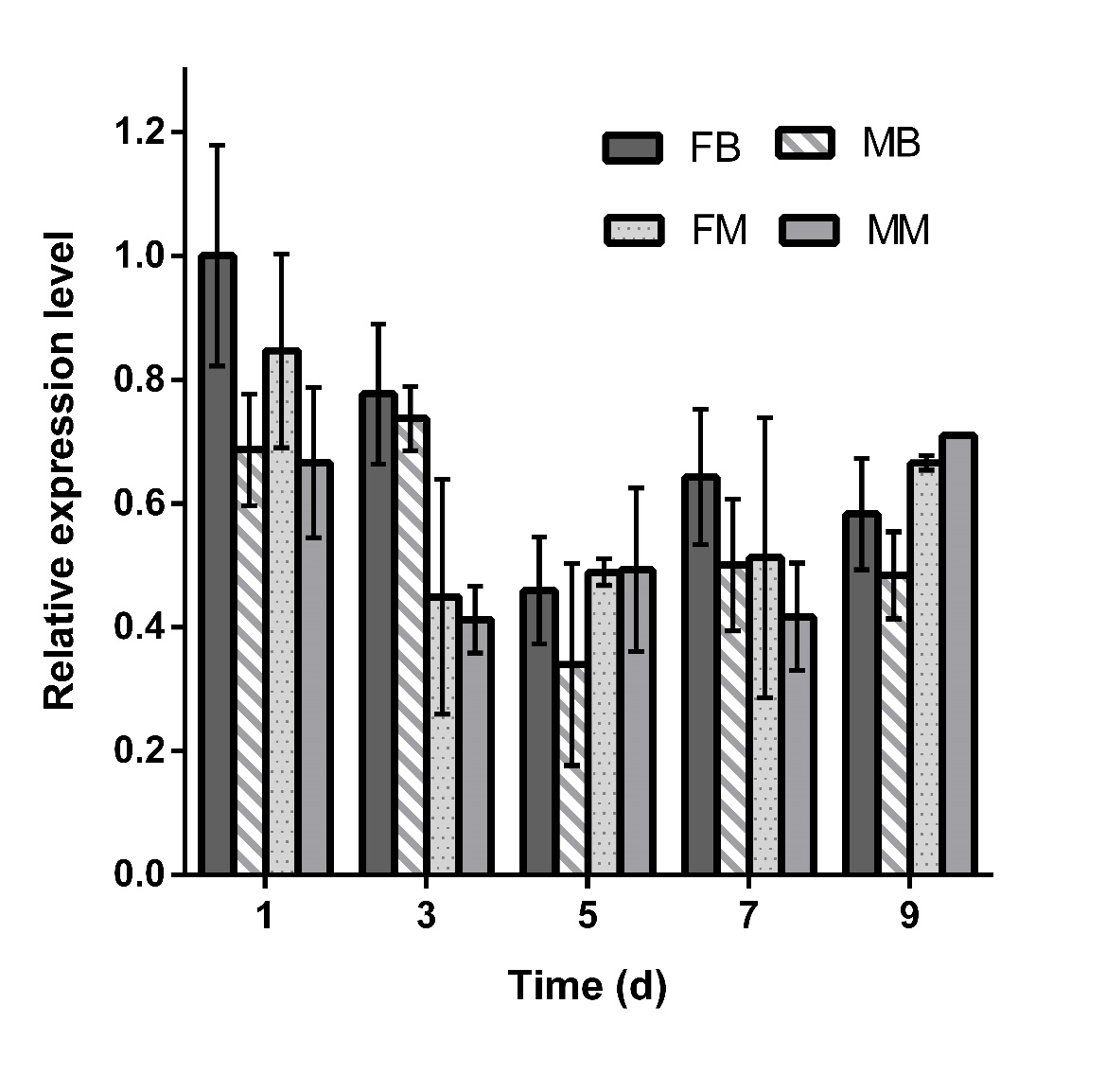 Supplementary Figure 1. Expression patterns of NlATG1 in adults at different days after eclosion. The mRNA level was normalized relative to the RPS11 levels, and the reference was the mRNA level of BPH 1 day after eclosion. FB: female brochypterous; MB: male brochypterous; FM: female macropterous; MM: male macropterous.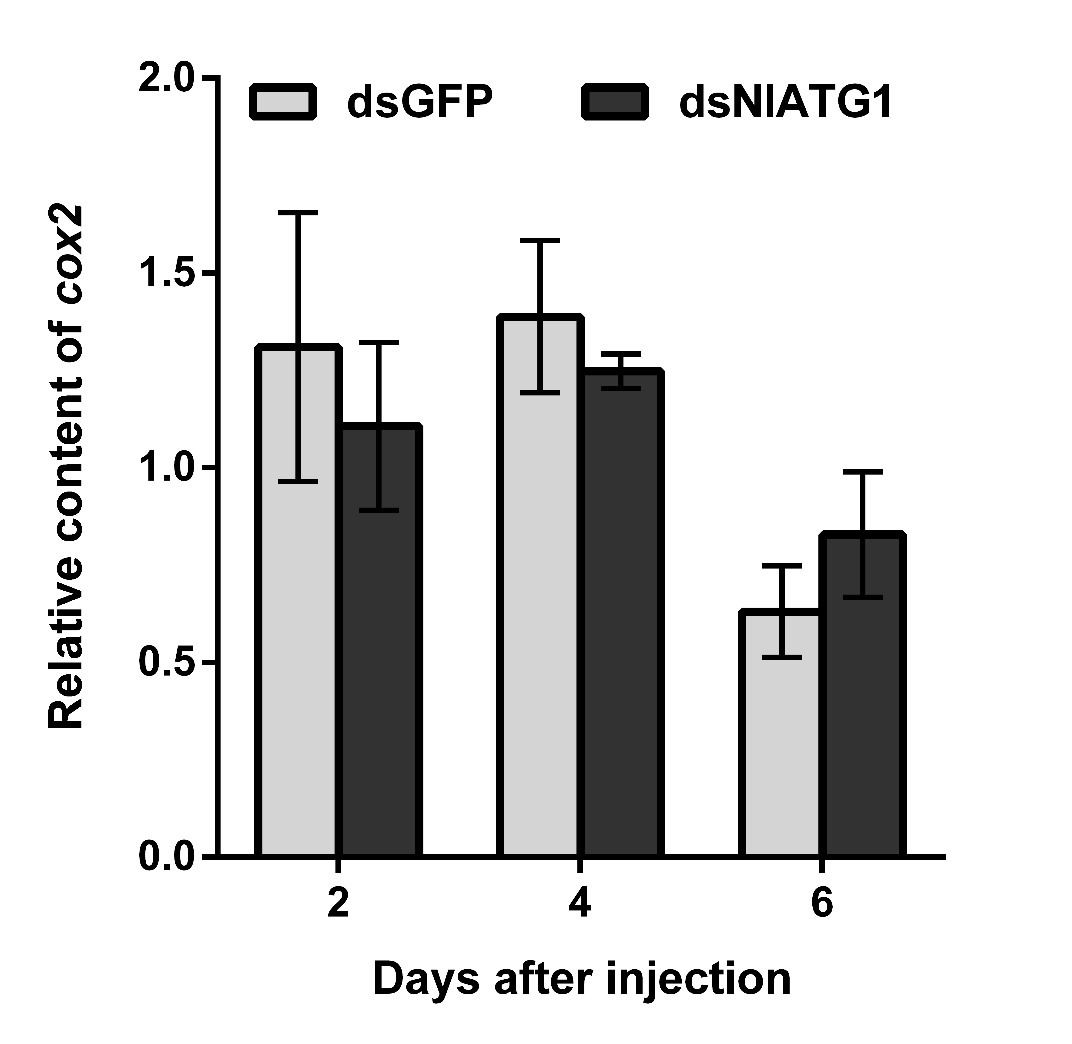 Supplementary Figure 2. Mitochondrial DNA (mtDNA) content after dsNlATG1 injection. MtDNA was quantified by qPCR, normalized relative to the nuclear gene as an internal reference. The mitochondrial-encoded gene was cox2, and the nuclear-encoded gene was Ndufs7. The relative copy number of genes was analyzed by the 2–ΔΔCt method. The primers for mitochondrial DNA are given in Table S1. All values are presented as the means ± SD of three independent replicates.Supplementary tableSupplementary Table 1. PCR primers used in the studyNameSequence （5'→ 3'）Primers for cDNA cloningNlATG1-FATGAGAATGTCGTGGCGTTGNlATG1-RACCGCCAGCACAAAGTTCAGNlATG1-3′RACE outerGTTATGGCTGCTACGCTGTGTGGNlATG1-3′RACE innerTCACAGTTTCCCAGTTTGCCTCNlATG1-5′RACE outerTGAGAAAGGGCGAACTGACCACTNlATG1-5′RACE innerTCATCGGGAGGCGTTTGGTTTTNlATG1-FL-FCGGAGACAGAAGGCAGATTGNlATG1-FL-RTTCCAATACCCCAACTAATGPrimers for real-time qPCRNlATG1-qFGACGCCTTCTTTTCGCACGCNlATG1-qRGGAAGACAACTGGGTGGGGGNlRPS11- qFCCGATCGTGTGGCGTTGAAGGGNlRPS11- qRATGGCCGACATTCTTCCAGGTCCcox2- qFCACAGATTTCGGAGCATcox2 qRCTTCCTTACCCAACTACNdufs7- qFATTCTATCGCATCCTCTNdufs7- qRCTCGCTGGGTTATTTCANlFis1- qFGCATCGGAGACAGGACANlFis1 qRCCTTTGCGTACATCAGCNlMarf- qFATGGCAAAGCTACTACCCNlMarf- qRCTCCACGAGAACCTGAACTdsRNA synthesisdsNlATG1-FGGATCCTAATACGACTCACTATAGGGCTGGCGGTGAGCGAGTGCGTGAdsNlATG1-RGGATCCTAATACGACTCACTATAGGGTCTTCCAATACCCCAACTAATGdsGFP-FGGATCCTAATACGACTCACTATAGGGAAGGGCGAGGAGCTGTTCACCGdsGFP-RGGATCCTAATACGACTCACTATAGGGCAGCAGGACCATGTGATCGCGC